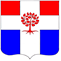 Администрациямуниципального образования Плодовское сельское поселениемуниципального образования Приозерский муниципальный районЛенинградской областиП О С Т А Н О В Л Е Н И Еот 26 декабря  2022 года                                      №311Об установлении размера платы за наём жилого помещения для нанимателей жилых помещений по договорам социального найма и договорам найма жилого помещения государственного или муниципального жилищного фонда, расположенного на территории муниципального образования  Плодовское сельское поселение на 2023 годВ соответствии с  ст. 156 и ст. 158  Жилищного кодекса Российской Федерации,
 в соответствии с Федеральным законом от 06.10.2003г. № 131-ФЗ «Об общих принципах организации местного самоуправления в Российской Федерации», на основании Устава муниципального образования Плодовское сельское поселение, администрация муниципального образования Плодовское сельское поселение ПОСТАНОВЛЯЕТ:1. Установить с 01.01.2023 года по 31.12.2023 года размер платы за наём жилого помещения  для нанимателей жилых помещений по договорам социального найма и договорам найма жилого помещения государственного или муниципального жилищного фонда, расположенного на территории муниципального образования  Плодовское сельское поселение в размере 13,47 руб. с 1 кв. м. общей площади.2. Опубликовать настоящее постановление на официальном сайте муниципального     образования  Плодовское сельское поселение в сети Интернет и в СМИ         3.Настоящее постановление вступает в силу с момента опубликования и применяется к правоотношениям, возникшим с 01 января 2023 года           4.Контроль за исполнением настоящего постановления оставляю за собой.Глава администрации                                                                                                    А. А. МихеевИсполн.: Шаров С.Н. те.л. 8(813)79  96-142 Разослано: дело-2, ЕИРЦ-1, УО ООО «ВЕРИС»-1.